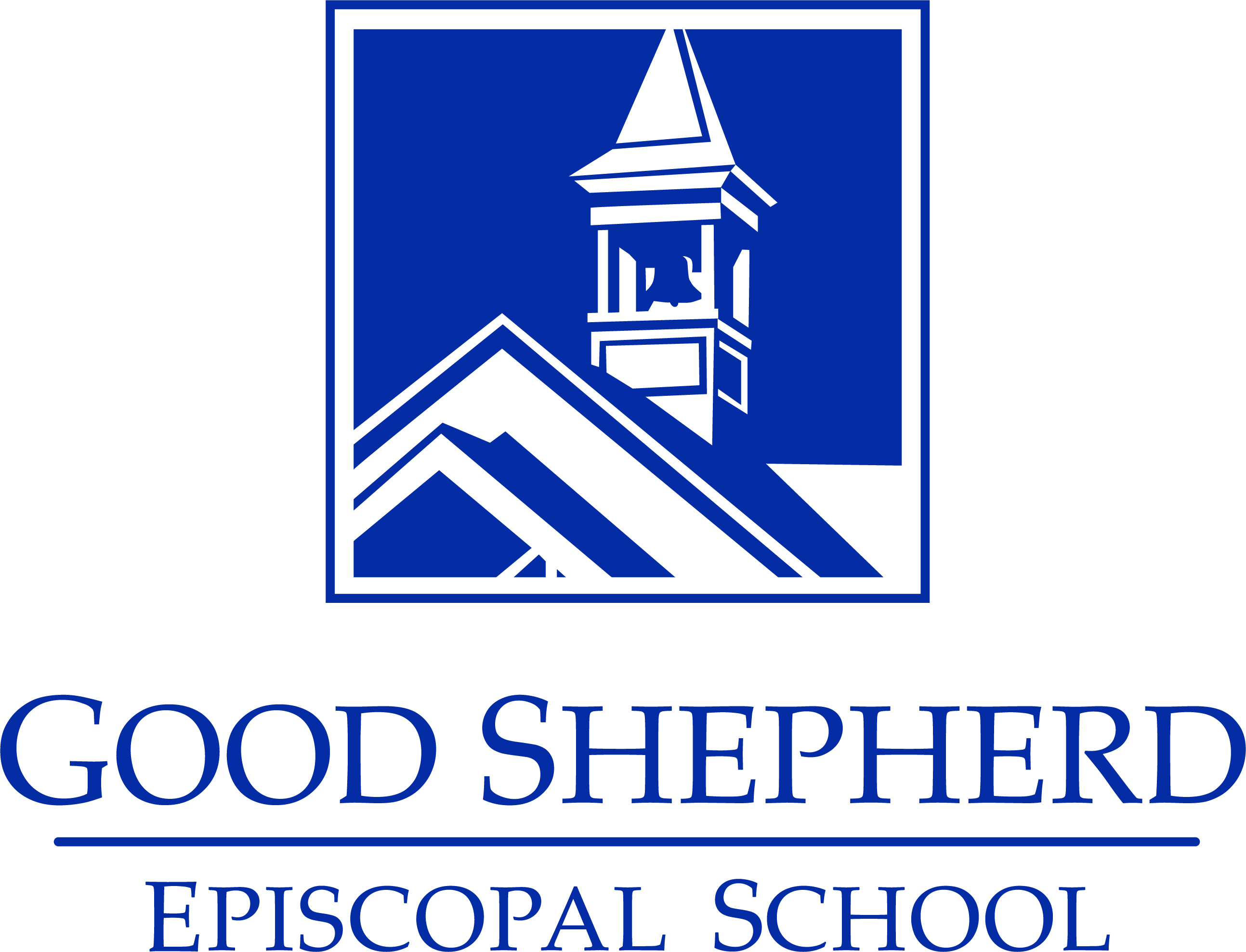 GradeRatesNotesAnnual Tuition(includes Books, Tech & Materials)Early Learning3 days per week     Half Day: 8am-12pm                                 Full Day:  8am-2:45pmEarly Learning5 days per week	    Half Day: 8am-12pm                                Full Day:  8am-2:45pmPre-Kindergarten   8:00am-2:45pm				Kindergarten          8:00am-3:00pmGrades 1-2               8:00am-3:00pm		Grades 3-5               8:00am-3:00pm$ 6,625$ 8,375$ 8,025$ 9,775$ 11,275$ 13,825$ 14,850$ 15,875Tuition is due on 6/1/21.  Payment plans of 12 monthly payments can be arranged through FACTS. Enroll through your Parent Portal.  Please speak with our Business Manager for details.Academic Support Services are available for $1,500 per child per year.  Please speak with our Academic Support Coordinator for details.Sibling Discounts are automatically applied:  5% off  2nd child, 10% off 3rd child, and 15% off 4th child.Field Trips may incur additional charges.  Please speak with your classroom teacher for details.AftercareAll ages and grades     3:00pm – 5:30pm$150 per mo unlimited use$20 per day single useExtended Day for Early Learning ½ Day Students is available from 12-3pm daily at a rate of $20 per dayNon Refundable RegistrationEarly Learning and Pre-KindergartenKindergarten – 5th Grade$500 per child$1000 per childRegistration and mandatory Parent Association Fee of $100 per family must accompany your enrollment contract.